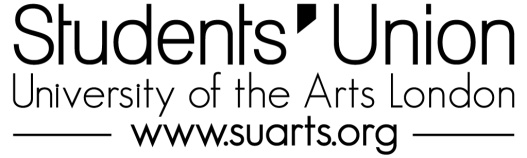 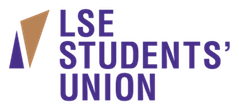 Policy Officer Job DescriptionAccountable to: 	Policy & Advocacy ManagerHours: 			37 hours per weekLocation: 		Central London (between LSESU and SUARTS)JOB PURPOSECoordinate projects that further the aims of student officers in the area of student accommodation, teaching and learning, widening participation, internationalisation and equality within a higher education context.Contribute to the Policy & Advocacy Team’s strategic and operational planningProvide regular support for student officers on specific projects in line with plans KEY RESPONSIBILITIESCoordinate research projects and campaigns that further the aims of student officers in the area of student accommodation, teaching and learning, widening participation, internationalisation and equality within a higher and further education contextCoordinate primary and secondary research as delegated by the Policy & Advocacy Manager to support the both unions policy agendaCoordinate systems and frameworks to track progress of issues and action points through institutional committees.Synthesise student views into reports and briefingsCoordinate and disseminate information to students about the progress of the unions activity in the area of social policyProvide specialist advice and technical support to colleagues on matters related to social policy issues within higher education Develop, maintain a good knowledge of education policy issues both nationally, regionally and institutionally ensuring policy is analysed for its effect on particular segments of the student demographic and how it could affect the progress of plansMonitor progress of research, specific projects/campaigns by arranging meetings, and maintaining records and plansContribute to the Policy & Advocacy Team’s strategic and operational planningProvide information relating to specific research projects and campaigns for key reports and meetings as required by the Policy & Advocacy ManagerContribute to strategic planning discussions by putting forward ideas for future research projects and campaigns based on evidenceContribute to operational planning by planning specific tasks and projects that contribute to the work of the Policy & Advocacy TeamReview the success of research projects and campaigns and keep a record of any recommendations for the future that ariseProvide regular support for student officers Coordinate training and support for officers attending committeesLiaise with Union staff, University staff, and other relevant external parties to seek/share information in relation to specific aspects of the Union’s education agendaAttend institutional Committees as appropriate to present evidence and research on behalf of officersCoordinate briefings to staff and officers as appropriate on education policy based issuesPrompt student officers to take agreed actions and keep them informed of the progress of specific research projects and campaignsAdvise student officers on how to prioritise projects, how to plan projects, and on specific operational aspects of projectsAdvise student officers on low-medium level negotiations, and on public speaking in relation to specific projects/campaignsSupport student officers by putting forward ideas in relation to the delivery of specific education based research, projects and campaigns GENERAL DUTIESIn addition, all staff have the following general duties laid out in their job descriptions:  To deliver and develop targets outlined in the Union’s strategic plan.To contribute and assist in the Union’s planning processes and the review of its performance and systems.Contribute to the positive and professional image of the Union and not act in such a manner as to bring the Union into disrepute.To observe and uphold the requirements of the Union Constitution and act at all times in accordance with policies including equality of opportunity.To undertake your own typing, filing, photocopying etc.Undertake any other duties appropriate for the grade and responsibilities of the post that may from time to time be reasonably requested.To take ownership of, their Induction, Personal Review Programme, Departmental Staff Meetings and be responsible for carrying out duties with full regard to the rules, policies and procedures and conditions of service contained in the Staff Handbook, and within Departments of the Students’ Union.   A condition of employment is that all staff are expected to assist in key events throughout the year e.g. Freshers and welcome festivals and any other key event, including elections, if necessary.   Staff are expected to portray a positive image, both internally and externally of the Students’ Union by displaying high standards of service, integrity, punctuality, politeness and professionalism.Where you are required to work with volunteers you must support and manage them appropriately in line with the Students’ Union volunteer policyEnvironmental consideration and environmental best practice is the responsibility of all Students’ Union staffAny other tasks that would be deemed suitable within this role as directed by line managerJOB SPECIFICATIONSTRATEGIC PLAN 2012-2016We will be an arts union for arts students at SUARTS and the best students’ union for the best students at LSE. Our strategic plan directs the work that we do, and your role has a direct impact on how we deliver our vision. Your work will primarily be to deliver an excellent advice service, and in doing this you will contribute to making the student experience at both institutions the best it can be. As you would expect, below this sits a planning and renewal cycle, and the enablers all of our managers need to put in place to ensure we have the happiest and highest performing staff of any students’ union.CRITERIAApplicationInterviewEXPERIENCEOne years relevant experienceExperience of working to multiple deadlinesExperience of conducting primary and/or secondary research Demonstrable experience of working effectively on own initiative Project management experience KNOWLEDGEDemonstrable understanding of Students’ Unions or other democratic/voluntary organisationsKnowledge of current themes affecting students in the Further Education/Higher Education sector ATTRIBUTES AND SKILLSExcellent verbal and written communication skillsIT competent with a good understanding of Microsoft Office and ability to construct and maintain databasesAble to work as part of a team and also to work independentlyThe ability to empower, enable and motivate others, volunteers in particular The ability to create and maintain strong working relationshipsVALUES AND ETHICSDesire to work within a democratic, student-led environmentUnderstanding and commitment to equal opportunitiesA willingness to occasionally work beyond traditional office hoursCommitment to own professional developmentSUARTSLSESUWe will build creative communities across disciplines and collegesWe will develop students’ skills through social & political activitiesWe will provide a credible range of creative opportunitiesWe will enable students to influence the School to improve their educationWe will enable students to influence the University to improve course organisation & managementWe will ensure that every student can easily access the advice and support they need and want.We will have won an increase in the quality of contact time. We will ensure the University is delivering courses in a way which meets students needs.We will expand our ability to improve the PG student experienceWe will reduce unfairness faced by Black, Asian, and Disabled studentsCommercial services are reflective of student needs, profitable and provide excellence in customer serviceCommercial services are relevant to students, viable and provide excellence in customer service